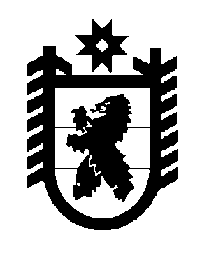 Российская Федерация Республика Карелия    ПРАВИТЕЛЬСТВО РЕСПУБЛИКИ КАРЕЛИЯРАСПОРЯЖЕНИЕот  24 января 2019 года № 43р-Пг. Петрозаводск В соответствии с Федеральным законом от 3 ноября 2006 года № 174-ФЗ «Об автономных учреждениях», постановлением Правительства Республики Карелия от 21 октября 2010 года № 228-П «Об утверждении Порядка принятия решений о создании, реорганизации, изменения типа и ликвидации государственных учреждений Республики Карелия, а также утверждения уставов государственных учреждений Республики Карелия и внесения в них изменений»:1. Создать автономное учреждение Республики Карелия «Карельский центр авиационной и наземной охраны лесов» (далее – автономное учреждение) путем изменения типа государственного бюджетного учреждения Республики Карелия «Карельский центр авиационной и наземной охраны лесов».2. Определить основными целями деятельности автономного учреждения:1) организацию и осуществление на территории Республики Карелия охраны лесов от пожаров, включая наземное патрулирование лесного фонда, тушение пожаров в лесах и осуществление отдельных мер пожарной безопасности в лесах;2) выполнение профилактических противопожарных и лесохозяйственных мероприятий на основании заключенных государственных контрактов;3) оказание услуг сторонним организациям по выполнению профилактических противопожарных и лесохозяйственных мероприятий;4)  осуществление аэропортовой деятельности.3. Министерству природных ресурсов и экологии Республики Карелия, осуществляющему функции и полномочия учредителя автономного учреждения, в срок до 1 марта 2019 года  провести мероприятия, связанные с его созданием, в соответствии с законодательством Российской Федерации и Республики Карелия, в том числе:1) по согласованию с Министерством имущественных и земельных отношений Республики Карелия утвердить устав автономного учреждения;2) сформировать и утвердить государственное задание на 2019 год для автономного учреждения.4. Министерству имущественных и земельных отношений Республики Карелия закрепить на праве оперативного управления за автономным учреждением объекты недвижимого имущества и особо ценного движимого имущества в соответствии с перечнями, приведенными в приложении к настоящему распоряжению.5. Внести в пункт 1 раздела XI перечня государственных учреждений Республики Карелия, подведомственных органам исполнительной власти Республики Карелия, утвержденного распоряжением Правительства Республики Карелия от 11 октября 2006 года № 309р-П (Собрание законодательства Республики Карелия, 2006, № 10, ст. 1153; 2012, № 6, 
ст. 1200; № 8, ст. 1483, 1489, 1524;    № 9, ст. 1653; № 11, ст. 2045, 2061; № 12, ст. 2276, 2363, 2367; 2013, № 2, ст. 329; № 5, ст. 861; № 7, ст. 1286; № 8, 
ст. 1502, 1503, 1515; № 9, ст. 1653, 1680; № 10, ст. 1922; № 11, ст. 2114; 
№ 12, ст. 2343, 2359, 2368, 2373, 2398; 2014, № 2, ст. 241; № 3, ст. 442, 460; 
№ 6, ст. 1124; № 7, ст. 1311, 1328, 1329, 1330; № 8, ст. 1488; № 9, ст. 1697; 
№ 10, ст. 1835, 1839; № 11, ст. 2098; 2015, № 1, ст. 86; № 2, ст. 295; № 3, 
ст. 527, 546; № 6, ст. 1208; № 7, ст. 1442, 1461; № 8, ст. 1574, 1595; № 10, 
ст. 1995, 2043; № 12, ст. 2437, 2490, 2495, 2513, 2519; 2016, № 1, ст. 84, 104; 
№ 2, ст. 282, 337; № 5, ст. 1067, 1107; № 6, ст. 1330; № 7, ст. 1558, 1560, 1602, 1604; № 8, ст. 1771, 1823; № 9, ст. 1961, 1992; № 10, ст. 2187, 2188; 
№ 12, ст. 2677, 2720; 2017, № 1, ст. 83; № 3, ст. 439; № 5, ст. 947; № 7, 
ст. 1397; № 9, ст. 1816, 1825, 1830; № 11, ст. 2261; № 12, ст. 2505, 2532, 2560; 2018, № 2, ст. 326, 376; № 3, ст. 605, 608; № 4, ст. 854; № 7, ст. 1515; № 8, 
ст. 1675, 1707, 1724, 1732, 1741), с изменениями, внесенными распоряжениями Правительства Республики Карелия от 19 сентября 2018 года № 586р-П, 
587р-П, от 1 октября 2018 года № 622р-П,  от 16 октября 2018 года № 646р-П, 647р-П, 648р-П, 649р-П, 650р-П, от 30 октября 2018 года № 678р-П, 
от 27 ноября 2018 года № 744р-П, от 30 ноября 2018 года № 754р-П, 
от 25 декабря 2018 года № 862р-П, 863р-П, 865р-П, 866р-П, 867р-П, 868р-П, 
от 28 декабря 2018 года № 878р-П, 879р-П, 880р-П, 881р-П, 882р-П, 883р-П, 884р-П, 885р-П, 886р-П, 887р-П, 888р-П, 889р-П, от 18 января 2019 года 
№ 11р-П, 12р-П, изменение, изложив позицию «государственное бюджетное учреждение Республики Карелия «Карельский центр авиационной и наземной охраны лесов» в следующей редакции:«автономное учреждение Республики Карелия «Карельский центр авиационной и наземной охраны лесов».
           Глава Республики Карелия                                                              А.О. Парфенчиков______________Приложение к распоряжению Правительства Республики Карелия                  от 24 января 2019 года № 43р-ППереченьобъектов недвижимого имущества, закрепляемого за автономным учреждением Республики Карелия «Карельский центр авиационной и наземной охраны лесов» на праве оперативного управленияПереченьобъектов недвижимого имущества, закрепляемого за автономным учреждением Республики Карелия «Карельский центр авиационной и наземной охраны лесов» на праве оперативного управленияПереченьобъектов недвижимого имущества, закрепляемого за автономным учреждением Республики Карелия «Карельский центр авиационной и наземной охраны лесов» на праве оперативного управленияПереченьобъектов недвижимого имущества, закрепляемого за автономным учреждением Республики Карелия «Карельский центр авиационной и наземной охраны лесов» на праве оперативного управленияПереченьобъектов недвижимого имущества, закрепляемого за автономным учреждением Республики Карелия «Карельский центр авиационной и наземной охраны лесов» на праве оперативного управленияПереченьобъектов недвижимого имущества, закрепляемого за автономным учреждением Республики Карелия «Карельский центр авиационной и наземной охраны лесов» на праве оперативного управления№ п/пНаименование объекта недвижимого имуществаАдрес местонахождения                                                     объекта недвижимого имуществаАдрес местонахождения                                                     объекта недвижимого имуществаОбщая площадьОбщая площадьПротяженностьобъекта12334451.Жилой дом (часть)пгт Муезерский, ул. Набережная, д. 23, кв. 1, 3пгт Муезерский, ул. Набережная, д. 23, кв. 1, 372,5 (35,9 + 36,6) кв. м72,5 (35,9 + 36,6) кв. м2.Жилой дом 2-кв.г. Сегежа, ул. Ригоева, д. 23г. Сегежа, ул. Ригоева, д. 23150,6 кв. м150,6 кв. м3.Жилой дом (часть)г. Сортавала, пгт Хелюля, ул. Мюллюколя, д. 24 кв. 2, 3г. Сортавала, пгт Хелюля, ул. Мюллюколя, д. 24 кв. 2, 3100,6 (51 + 49,6) кв. м100,6 (51 + 49,6) кв. м4.Вертолетная площадка г. Кемьг. Кемь4 га/400 кв. м4 га/400 кв. м5.Летное поле г. Сегежаг. Сегежа9 га9 га6.Здание аэровокзалаг. Сегежа, аэропортг. Сегежа, аэропорт217,3 кв. м217,3 кв. м7.Летное поле пгт Калевала пгт Калевала 12 га, грунт12 га, грунт8.Здание аэровокзалаг. Пудож, аэропорт, д. б/нг. Пудож, аэропорт, д. б/н251,6 кв. м251,6 кв. м9.Здание накопителяг. Пудож, аэропорт г. Пудож, аэропорт 37,6 кв. м37,6 кв. м10.Вышка-тренажер (для тренировоч-ных спусков)г. Петрозаводск, Пескиг. Петрозаводск, Пески30,76 (12 + 11,51 + 7,25) кв. м30,76 (12 + 11,51 + 7,25) кв. мвысота 10 метров11.Навес 1Навес 1пос. Новая Вилгапос. Новая Вилга382,2 кв. м12.Навес 2Навес 2пос. Новая Вилгапос. Новая Вилга382,2 кв. м13.Здание склада лесотехнического оборудования – ангар Здание склада лесотехнического оборудования – ангар Лоухский район, пос. ПяозероЛоухский район, пос. Пяозеро459,2 кв. м14.Здание шишкосушилкиЗдание шишкосушилкипос. Новая Вилгапос. Новая Вилга92,7 кв. м15.Здание производст-венное кирпичноеЗдание производст-венное кирпичноепгт Муезерский,  ул. Гагарина, д. 32апгт Муезерский,  ул. Гагарина, д. 32а246,7 кв. м16.Здание служебное, гаражЗдание служебное, гаражг. Кемь, ул. Загородная, д. 12г. Кемь, ул. Загородная, д. 1272,1 кв. м123344517.Здание административно-производственноеЗдание административно-производственноег. Кемь, ул. Загородная, д. 29г. Кемь, ул. Загородная, д. 29269,1 кв. м18.Здание ПХСЗдание ПХССегежский район, с. Великая Губа, пос. БольничныйСегежский район, с. Великая Губа, пос. Больничный95,2 кв. м19.Здание производ-ственное, админи-стративное, деревянноеЗдание производ-ственное, админи-стративное, деревянноег. Сегежа, здание аэропортаг. Сегежа, здание аэропорта161,9 кв. м20.Производственное зданиеПроизводственное зданиег. Петрозаводск, ул. Боровая, д. 4г. Петрозаводск, ул. Боровая, д. 41774,4 кв.м21.Гараж-пристройкаГараж-пристройкаг. Петрозаводск, ул. Боровая, д. 4г. Петрозаводск, ул. Боровая, д. 4356,9 кв. м22.АгрегатнаяАгрегатнаяг. Пудож, аэропорт, д. 2г. Пудож, аэропорт, д. 227,4 кв. м23.Здание административное деревянноеЗдание административное деревянноег. Пудож, аэропорт, д. 2г. Пудож, аэропорт, д. 2123,8 кв. м24.Здание служебноеЗдание служебноег. Петрозаводск, Соломенское шоссе, аэропортг. Петрозаводск, Соломенское шоссе, аэропорт370,1 кв. м25.Здание производственное кирпичноеЗдание производственное кирпичноег. Петрозаводск, Соломенское шоссе, аэропортг. Петрозаводск, Соломенское шоссе, аэропорт370,1 кв. м26.Здание пожарно-химической станции Здание пожарно-химической станции Беломорский р-н, пос. Сосновец, ул. ИнженернаяБеломорский р-н, пос. Сосновец, ул. Инженерная280,2 кв. м27.Производственный учебный комплекс, административное зданиеПроизводственный учебный комплекс, административное зданиег. Сортавала, пгт Хелюля,                   ул. Фабричная, д. 29г. Сортавала, пгт Хелюля,                   ул. Фабричная, д. 29884,4 кв. м28.Здание склада-ангара (шишкосушилка)Здание склада-ангара (шишкосушилка)г. Медвежьегорск, ул. Верхняя, д. 41г. Медвежьегорск, ул. Верхняя, д. 41649,1 кв. м29.Аэровокзал (аэропорт)   Аэровокзал (аэропорт)   пгт Калевала, ул. Заламбино, д. 49пгт Калевала, ул. Заламбино, д. 49116,0 кв. м30.НакопительНакопительпгт Калевала, аэропортпгт Калевала, аэропорт18 кв. м31.Домик КСОДомик КСОпгт Калевала, ул. Заламбино пгт Калевала, ул. Заламбино 16,2 кв. мПеречень                                                                                                                                                                                                                                                                                                                         объектов особо ценного движимого имущества, закрепляемого                                                                                                                                                                                                                                                                               за автономным учреждением Республики Карелия                                                                                                                                                                                                                                          «Карельский центр авиационной и наземной охраны лесов»                                     на праве оперативного управленияПеречень                                                                                                                                                                                                                                                                                                                         объектов особо ценного движимого имущества, закрепляемого                                                                                                                                                                                                                                                                               за автономным учреждением Республики Карелия                                                                                                                                                                                                                                          «Карельский центр авиационной и наземной охраны лесов»                                     на праве оперативного управления№ п/пНаименование объекта особо ценного движимого имущества121.Трактор лесопожарный гусеничный ЛХТ-100А-122.Трактор лесопожарный гусеничный ЛХТ-100А-123.Мотопомпа KOSHIN SEM-25L4.Источник питания Ippon SMART POWER PRO 1400 black5.Сервер6.Сплит-система LG G07AHT7.Котел КЧМ-5-К8.Радиостанция «Каштан»9.Антенна УКВ передающая  10.Приводная радиостанция ПАР-1011.Трубопровод РТ-10012.Котел КЧМ-5-К-03М1, 7 секций13.Котел  универсальный отопительный водогрейный секционный КЧМ-5-К-03М1, 7 секций14.Котел  отопительный Magna 80 кВт, ZOTA 15.Мобильный абон. спутниковый терминал сист. спутник. связи (GlobalStar) GSP170016.Мобильный абон. спутниковый терминал сист. спутник. связи – 1 (GlobalStar) GSP1700 17.Мобильный абон. спутниковый терминал сист. спутник. связи – 2 (GlobalStar) GSP1700 18.Мобильный абон. спутниковый терминал сист. спутник. связи – 3 (GlobalStar) GSP1700 19.Мобильный абон. спутниковый терминал сист. спутник. связи – 4 (GlobalStar) GSP1700 20.Мобильный абон. спутниковый терминал сист. спутник. связи (GlobalStar) GSP170021.Мобильный абон. спутниковый терминал сист. спутник. связи (GlobalStar) GSP170022.Мобильный абон. спутниковый терминал сист. спутник. связи (GlobalStar) GSP170023.Мобильный абон. спутниковый терминал сист. спутник. связи (GlobalStar) GSP170024.Мобильный абон. спутниковый терминал сист. спутник. связи (GlobalStar) GSP170025.Кондиционер (настенная сплит-система)26.Кондиционер (настенная сплит-система)1227.Кондиционер (настенная сплит-система)28.Полочная акустика Magnat Symbol PRO 16029.Кондиционер (настенная сплит-система)30.Тепловычислитель ВКТ-7-0331.РЛЦ (настольный ПК, сист. блок, клавиатура)32.РЛЦ (настольный ПК, сист. блок, клавиатура)33.РЛЦ (настольный ПК, сист. блок, клавиатура)34.Радиостанция «Баклан» 556335.ЗСВС П-10636.Радиостанция «Каштан» 02130537.Радиостанция «Ангара» 3594238.Радиостанция «Ангара» 3597239.Радиостанция «Ангара» 3322140.Радиостанция «Ангара» 4362841.Радиостанция «Ангара» 4368442.Радиостанция «Баклан» РН 507043.Радиостанция «Ангара» 1986844.Радиостанция «Баклан» 794345.Радиостанция «Баклан» 706746.Радиостанция «Ромашка» 3621247.Радиостанция «Ромашка» 1259448.ЗСВС Е-00349.Радиостанция «Маяк» 036196039150.Радиостанция «Маяк» 033438019151.ЗСВС П-10752.Радиостанция ТК-278 N 1040259353.Радиостанция ТК-278 N 1040259954.Радиостанция ТК-278 N 1040260055.Оборудование по базам: комплект ICOM C-7856.Оборудование по базам: пакетный контроллер «ВИП-М» (радиостанция)57.Оборудование по базам: пакетный контроллер «ВИП-М» (радиостанция)58.Оборудование по базам: пакетный контроллер «ВИП-М» (радиостанция)59.Радиостанция КВ IC-M 802 000132660.Радиостанция КВ IC-А 110 050447961.Мотопомпа SEL 25L62.Мотопомпа МЛВ-1/0963.Мотопомпа МЛВ64.Мотопомпа МЛВ 2/1,265.Мотопомпа МЛВ 166.Радиостанция «Ангара» 1956967.Радиостанция «Каштан» 21835668.Радиостанция «Баклан» 745769.Радиостанция «Ангара» 4835770.Оборудование по базам: пакетный контроллер «ВИП-М» (радиостанция)71.Радиостанция IC-A4 0487772.Радиостанция «Маяк» 036095039173.Радиостанция «Ромашка» 084174.Радиостанция «Ромашка» 7161175.Радиостанция «Ромашка» 3612976.Радиостанция «Ромашка» 3620677.Оборудование по базам: комплект ICOMIC-A-4 (радиост., носимые)78.Радиостанция IC-A4 0487879.Швейная машина БШМ80.Полуавтомат парашют. комб. унифиц. врем. 
ППК-УВР-165АД СЕР2 К-Т2ППК-УПТ П381.Радиостанция «Маяк» 030002129082.Мотопомпа SEM-25 L83.Мотопомпа SEM-25 L84.Мотопомпа «Штиль Р835»85.Радиостанция C-11086.Мотопомпа SEH-5087.Мотопомпа SEM-25L88.Мотопомпа SEM-25L89.Мотопомпа SEM-25L90.Мотопомпа SEM-25L91.Мотопомпа SEM-25L92.Пожарный модуль93.Оборудование лесопожарное съемное, пож. модуль94.Мотопомпа ОМ SA 30TLA95.Мотопомпа SEM-25L96.Мотопомпа SEM-25L97.Мотопомпа SEM-25L98.Мотопомпа SEM-25L99.Мотопомпа МЛПУ-1/0,9100.Модуль ОПС-11 в комплекте101.Мотопомпа МЛ 1/065102.Мотопомпа 2МЛ 1-065103.Мотопомпа SHE104.Радиостанция «Полет-2» 5060143105.Радиостанция «Маяк» 0334080191106.Радиостанция «Каштан» 227356107.Радиостанция «Маяк» 0334240191108.Радиостанция «Ромашка» 12901109.Радиостанция «Ангара» 33307110.Радиостанция «Ангара» 48306111.Радиостанция «Маяк» 0350611090112.Радиостанция «Ангара» 33070113.Радиостанция «Ромашка» 12721114.Радиостанция «Баклан» 7262115.Радиостанция «Ромашка» 36130116.Радиостанция «Ромашка» 36202117.Радиостанция «Маяк» 0397940893118.Радиостанция «Ромашка» 40828119.Радиостанция IC-A4 04880120.Радиостанция «Эрика-201С» стационарная, 148 – 174 МГц, 4 канала121.Радиостанция «Ангара» 19717122.Радиостанция «Маяк» 0334010191123.Оборудование по базам: пакетный контроллер «ВИП-М» (радиостанция)124.Водоподогреватель ЭВН «Термекс», 120 л.125.Мотопомпа SEM-25L126.Мотопомпа SEM-25L127.Радиостанция «Ромашка» 13431128.Радиостанция «Ангара» 48361129.Радиостанция «Ромашка» 01465130.Радиостанция «Ангара» 2213131.Радиостанция «Баклан» РН 5076132.Радиостанция «Каштан» 32709133.Радиостанция «Ангара» 33158134.Радиостанция «Ромашка» 40957135.Радиостанция «Ромашка» 13077136.Радиостанция «Ромашка» 36211137.Радиостанция «Ромашка» 40942138.Оборудование по базам: комплект ICOMIC-A-4 (радиост; носимые)139.Оборудование по базам: пакетный контроллер «ВИП-М» (радиостанция)140.Радиостанция КВ IC-M 802 02001052141.Швейная машина142.Мотопомпа SEM-25L143.Радиостанция портативная 118–137 МГц144.Радиостанция портативная 118–137 МГц145.Абонентский спутниковый терминал (в комплекте)146.Абонентский спутниковый терминал (в комплекте)147.Подвесной лодочный мотор Yamaha 15FMHS148.Ранцевый лесной огнетушитель РЛО-М149.Ранцевый лесной огнетушитель РЛО-М с ремкомплектом150.Бульдозер «Четра Т-9»151.Бульдозер «Четра Т-9»152.Бульдозер «Четра Т-9»153.Бульдозер «Четра Т-9»154.Бульдозер «Четра Т-9»155.Бульдозер «Четра Т-9»156.Бульдозер «Четра Т-9» 10 КВ 3772157.Бульдозер «Четра Т-9»158.Бульдозер «Четра Т-9»159.Бульдозер «Четра Т-9»160.Радиостанция «Полет» 8398161.Радиостанция «Полет-1» 80231162.Радиостанция «Полет-1» 811081163.Радиостанция «Ангара» 48300164.Радиостанция «Эрика-201С» автомобильная, 148 – 174МГц, 99 каналов165.Радиостанция ТК-278 N 10402592166.Ранцевый огнетушитель РЛО-М167.Ранцевый огнетушитель РЛО-М с ремкомплектом168.Смеситель RAMBOJET169.Шнур для СУ-Р («Рослесхоз»)170.Спусковое устройство171.Шнур для спуска172.Спусковое устройство СУ-Р173.Спусковое устройство СУ-Р174.Спусковое устройство175.Мотопомпа МЛПУ-1/0,9176.ППК-УВР (полуавтомат парашютный)177.ППК-УВР (полуавтомат парашютный)178.ППК-УВР (полуавтомат парашютный)179.ППК-УВР (полуавтомат парашютный)180.ППК-УВР (полуавтомат парашютный)181.ППК-УВР (полуавтомат парашютный)182.ППК-УВР (полуавтомат парашютный)183.ППК-УВР (полуавтомат парашютный)184.ППК-УВР (полуавтомат парашютный)185.ППК-УВР (полуавтомат парашютный)186.ППК-УВР (полуавтомат парашютный)187.ППК-УВР (полуавтомат парашютный)188.ППК-УВР (полуавтомат парашютный)189.ППК-УВР (полуавтомат парашютный)190.ППК-УВР (полуавтомат парашютный)191.ППК-УВР (полуавтомат парашютный)192.ППК-УВР (полуавтомат парашютный)193.ППК-УВР (полуавтомат парашютный)194.ППК-УВР (полуавтомат парашютный)195.ППК-УВР (полуавтомат парашютный)196.СПП-3 (снаряжение парашютиста пожарного)197.СПП-3 (снаряжение парашютиста пожарного)198.СПП-3 (снаряжение парашютиста пожарного)199.СПП-3 (снаряжение парашютиста пожарного)200.СПП-3 (снаряжение парашютиста пожарного)201.СПП-3 (снаряжение парашютиста пожарного)202.СПП-3 (снаряжение парашютиста пожарного)203.СПП-3 (снаряжение парашютиста пожарного)204.СПП-3 (снаряжение парашютиста пожарного)205.СПП-3 (снаряжение парашютиста пожарного)206.СПП-3 (снаряжение парашютиста пожарного)207.СПП-3 (снаряжение парашютиста пожарного)208.СПП-3 (снаряжение парашютиста пожарного)209.СПП-3 (снаряжение парашютиста пожарного)210.СПП-3 (снаряжение парашютиста пожарного)211.СПП-3 (снаряжение парашютиста пожарного)212.СПП-3 (снаряжение парашютиста пожарного)213.СПП-3 (снаряжение парашютиста пожарного)214.СПП-3 (снаряжение парашютиста пожарного)215.СПП-3 (снаряжение парашютиста пожарного)216.Снаряжение парашютиста пожарного СПП-3217.Снаряжение парашютиста пожарного СПП-3218.Снаряжение парашютиста пожарного СПП-3219.Снаряжение парашютиста пожарного СПП-3220.Снаряжение парашютиста пожарного СПП-3221.Снаряжение парашютиста пожарного СПП-3222.Снаряжение парашютиста пожарного СПП-3223.Снаряжение парашютиста пожарного СПП-3224.Снаряжение парашютиста пожарного СПП-3225.Снаряжение парашютиста пожарного СПП-3226.Страхующие приборы ППК-УВР-240АД227.Страхующие приборы ППК-УВР-240АД228.Страхующие приборы ППК-УВР-240АД229.Страхующие приборы ППК-УВР-240АД230.Страхующие приборы ППК-УВР-240АД231.Страхующие приборы ППК-УВР-240АД232.Страхующие приборы ППК-УВР-240АД233.Страхующие приборы ППК-УВР-240АД234.Страхующие приборы ППК-УВР-240АД235.Страхующие приборы ППК-УВР-240АД236.Воздуходувка ВЛП-2,5 + емкость для огнет. жидкости237.ВСУ-5А  (водосливное устройство)238.ВСУ-5А (водосливное устройство)239.Воздуходувка + опрыскиватель240.Устройство управления ВСУ-5А241.Устройство управления ВСУ-5А242.Мотопомпа МЛВ-2243.Смеситель «RAMBOJET»244.Шнур для СУ-Р («Рослесхоз»)245.Мотопомпа ЭСА ФИН246.Мотопомпа МЛВ-2247.Мотопомпа «Каторна»248.Спусковое устройство СУ-Р249.Мотопомпа МЛВ-1М250.Мотопомпа МЛПУ-1/0,9251.Мотопомпа МЛПУ-1/0,9252.Шнур для спуска253.Мотопомпа МЛВ-2254.Мотопомпа МЛВ-1М255.Мотопомпа МЛВ-1256.Смеситель «RAMBOJET»257.Шнур для спуска258.Шнур для СУ-Р («Рослесхоз»)259.Мотопомпа «Халле»260.Мотопомпа МЛВ-2261.Мотопомпа МЛВ-2262.Мотопомпа МЛВ-2263.Спусковое устройство СУ-Р264.Спусковое устройство СУ-Р265.Радиостанция портативная, 118 – 137 МГц266.Абонентский спутниковый терминал (в комплекте)267.Трактор лесопожарный гусеничный ЛХТ-100А-12268.Трактор лесопожарный гусеничный ЛХТ-100А-12 10 КВ 3309269.Трактор лесопожарный гусеничный ЛХТ-100А-12270.Трактор лесопожарный гусеничный ЛХТ-100А-12271.Трактор лесопожарный гусеничный ЛХТ-100А-12272.Трактор лесопожарный гусеничный ЛХТ-100А-12273.Трактор лесопожарный гусеничный ЛХТ-100А-12274.Трактор «Агромаш 60ТК-211В» (МПУ-2000)275.Трактор «Агромаш 60ТК-211В» (МПУ-2000) 10 КВ 3966276.Трактор «Агромаш 60ТК-211В» (МПУ-2000)277.Трактор «Агромаш 60ТК-211В» (МПУ-2000)278.Радиостанция авиационная стационарная/бортовая IC-A110, 118 – 137 МГц, 99 каналов279.Радиостанция авиационная стационарная/бортовая IC-A110, 118–137 МГц, 99 каналов280.Радиостанция портативная авиационная IC-A14S, 118 – 137 МГц,                            100 каналов281.Радиостанция портативная авиационная IC-A14S, 118 – 137 МГц,                            100 каналов282.Радиостанция портативная авиационная IC-A14S, 118 – 137 МГц,                            100 каналов283.Радиостанция портативная авиационная IC-A14S, 118 – 137 МГц,                            100 каналов284.Радиостанция портативная авиационная IC-A14S, 118 – 137 МГц,                            100 каналов285.Радиостанция портативная авиационная IC-A14S, 118 – 137 МГц,                            100 каналов286.Радиостанция портативная авиационная IC-A14S, 118 – 137 МГц,                            100 каналов287.Радиостанция автомобильная/стационарная, IC-F5026H, 146 – 174 МГц,128 каналов288.Радиостанция автомобильная/стационарная, IC-F5026H, 146 – 174 МГц,128 каналов289.Радиостанция автомобильная/стационарная, IC-F5026H, 146 – 174 МГц,128 каналов290.Радиостанция автомобильная/стационарная, IC-F5026H, 146 – 174 МГц,128 каналов291.Радиостанция автомобильная/стационарная, IC-F5026H, 146 – 174 МГц,128 каналов292.Радиостанция автомобильная/стационарная, IC-F5026H, 146 – 174 МГц,128 каналов293.Радиостанция автомобильная/стационарная, IC-F5026H, 146 – 174 МГц,128 каналов294.Радиостанция автомобильная/стационарная, IC-F5026H, 146 – 174 МГц,128 каналов295.Радиостанция автомобильная/стационарная, IC-F5026H, 146 – 174 МГц,128 каналов296.Радиостанция автомобильная/стационарная, IC-F5026H, 146 – 174 МГц,128 каналов297.Радиостанция автомобильная/стационарная, IC-F5026H, 146 – 174 МГц,128 каналов298.Радиостанция автомобильная/стационарная, IC-F5026H, 146 – 174 МГц,128 каналов299.Радиостанция автомобильная/стационарная, IC-F5026H, 146 – 174 МГц,128 каналов300.Радиостанция автомобильная/стационарная, IC-F5026H, 146 – 174 МГц,128 каналов301.Радиостанция автомобильная/стационарная, IC-F5026H, 146 – 174 МГц,128 каналов302.Радиостанция автомобильная/стационарная, IC-F5026H, 146–174 МГц,128 каналов303.Радиостанция автомобильная/стационарная, IC-F5026H, 146–174 МГц,128 каналов304.Радиостанция автомобильная/стационарная, IC-F5026H, 146 – 174 МГц,128 каналов305.Радиостанция автомобильная/стационарная, IC-F5026H, 146 – 174 МГц,128 каналов306.Радиостанция автомобильная/стационарная, IC-F5026H, 146 – 174 МГц,128 каналов307.Радиостанция автомобильная/стационарная, IC-F5026H, 146 – 174 МГц,128 каналов308.Радиостанция автомобильная/стационарная, IC-F5026H, 146 – 174 МГц,128 каналов309.Радиостанция автомобильная/стационарная, IC-F5026H, 146 – 174 МГц,128 каналов310.Радиостанция носимая IC-F3026S, 136 – 174 МГц, 128 каналов311.Радиостанция носимая IC-F3026S, 136 – 174 МГц, 128 каналов312.Радиостанция носимая IC-F3026S, 136 – 174 МГц, 128 каналов313.Радиостанция носимая IC-F3026S, 136 – 174 МГц, 128 каналов314.Радиостанция носимая IC-F3026S, 136 – 174 МГц, 128 каналов315.Радиостанция носимая IC-F3026S, 136 – 174 МГц, 128 каналов316.Радиостанция носимая IC-F3026S, 136 – 174 МГц, 128 каналов317.Радиостанция носимая IC-F3026S, 136 – 174 МГц, 128 каналов318.Радиостанция носимая IC-F3026S, 136 – 174 МГц, 128 каналов319.Радиостанция носимая IC-F3026S, 136 – 174 МГц, 128 каналов320.Радиостанция носимая IC-F3026S, 136 – 174 МГц, 128 каналов321.Радиостанция носимая IC-F3026S, 136 – 174 МГц, 128 каналов322.Источник питания ИП-И1330 «ТАКТ» импульсный323.Источник питания ИП-И1330 «ТАКТ» импульсный324.Источник питания ИП-И1330 «ТАКТ» импульсный325.Источник питания ИП-И1330 «ТАКТ» импульсный326.Источник питания ИП-И1330 «ТАКТ» импульсный327.Источник питания ИП-И1330 «ТАКТ» импульсный328.Источник питания ИП-И1330 «ТАКТ» импульсный329.Источник питания ИП-И1330 «ТАКТ» импульсный330.Лесопожарное спусковое устройство «СУ-Р» Vento331.Лесопожарное спусковое устройство «СУ-Р» Vento332.Лесопожарное спусковое устройство «СУ-Р» Vento334.Лесопожарное спусковое устройство «СУ-Р» Vento335.Лесопожарное спусковое устройство «СУ-Р» Vento336.Лесопожарное спусковое устройство «СУ-Р» Vento337.Лесопожарное спусковое устройство «СУ-Р» Vento338.Лесопожарное спусковое устройство «СУ-Р» Vento339.Лесопожарное спусковое устройство «СУ-Р» Vento340.Лесопожарное спусковое устройство «СУ-Р» Vento341.Радиостанция портативная, 118 – 137 МГц342.Радиостанция портативная, 118 – 137 МГц343.Абонентский спутниковый терминал (в комплекте)344.Радиостанция портативная, 118 – 137 МГц345.Радиостанция портативная, 118 – 137 МГц346.Абонентский спутниковый терминал (в комплекте)347.Подвесной лодочный мотор Yamaha 15FMHS348.Радиостанция портативная, 118 – 137 МГц349.Радиостанция портативная, 118 – 137 МГц350.Радиостанция портативная, 118 – 137 МГц351.Абонентский спутниковый терминал (в комплекте)352.Абонентский спутниковый терминал (в комплекте)353.Подвесной лодочный мотор Yamaha 15FMHS354.Подвесной лодочный мотор Yamaha 15FMHS355.Радиостанция портативная, 118 – 137 МГц356.Радиостанция портативная, 118 – 137 МГц357.Абонентский спутниковый терминал (в комплекте)358.Абонентский спутниковый терминал (в комплекте)359.Насос циркулярный UPS 25-80360.Электроприбор отопительный ЭПО-42 (А) 30+12361.Подвесной лодочный мотор Yamaha 15FMHS362.Подвесной лодочный мотор Yamaha 15FMHS363.Радиостанция портативная, 118 – 137 МГц364.Радиостанция портативная, 118 – 137 МГц365.Абонентский спутниковый терминал (в комплекте)366.Абонентский спутниковый терминал (в комплекте)367.Ворота гаражные368.Мотопомпа SEM-25L369.Мотопомпа SEH-50370.Мотопомпа МЛПУ-1/0,9371.Радиостанция «Маяк» 0334200191372.Радиостанция «Маяк» 0334290191373.Радиостанция «Ангара» 48640374.Радиостанция «Полет-2» 5060151375.Радиостанция «Ангара» 33239376.Радиостанция «Каштан» 225356377.Радиостанция «Баклан» 5172378.Радиостанция «Ромашка» 40767379.Радиостанция «Ромашка» 40766380.Радиостанция «Ангара» 9574381.Оборудование по базам: пакетный контроллер «ВИП-М» (радиостанция)382.Радиостанция «Ромашка» 40790383.Радиостанция сом-А-14384.Радиостанция сом-А-14385.Мотопомпа SEH-50386.Радиостанция «Ангара» 43872387.Радиостанция «Ромашка» 6115388.Радиостанция «Ангара» 32155389.Радиостанция «Баклан» 7265390.Радиостанция «Ромашка» 12753391.Радиостанция «Ангара» 9535392.Радиостанция «Каштан» 219356393.Оборудование по базам: пакетный контроллер «ВИП-М» (радиостанция)394.Мотопомпа SEM-25L395.Мотопомпа МЛВ-1396.Мотопомпа МЛВ-1397.Мотопомпа МЛВ-1398.Мотопомпа МЛВ-1/09399.Насадка к мотопомпе400.Радиостанция IC-A4 04876401.ЗСВС Н-147402.Радиостанция «Каштан» 029305403.Радиостанция «Ангара» 43677404.Радиостанция «Ангара» 23160405.Радиостанция «Ромашка» 6429406.Радиостанция «Баклан» РН 5177407.Радиостанция «Ромашка» 36218408.Радиостанция «Маяк» 0311100990409.Радиостанция «Ромашка» 1463410.Радиостанция «Ромашка» 36228411.Радиостанция «Ангара» 48363412.Радиостанция «Полет-2» 3099014413.Радиостанция «Маяк» 0384110893414.Радиостанция «Маяк» 0334320191415.Оборудование по базам: пакетный контроллер «ВИП-М» (радиостанция)416.Оборудование по базам: комплект ICOMIC-A-4 (радиост., носимые)417.Персональный компьютер418.Носимый комплекс оператора «MCP-ТВ.М-Оператор»419.Компьютер Celeron-733420.Копировальный аппарат Panasonic FP-7713421.Компьютер Samsung, системный блок422.Компьютер 1447-ЕС423.РЛЦ (домашний кинотеатр)424.РЛЦ (фотовспышка, дисковод)425.РЛЦ (лазерный принтер)426.РЛЦ (объектив)427.РЛЦ (плазменная панель-экран)428.Копировальный аппарат/принтер МВ 318429.Комбайн Canon LaserBase MF 5770430.Телефон Panasonic KX-T633 RU431.Телефон Panasonic KX-T630 RU432.Трактор «Агромаш 60ТК-211В» (МПУ-2000)433.Шнур для спуска434.Шнур для спуска435.Смеситель RAMBOJET436.Смеситель RAMBOJET437.Шнур для СУ-Р («Рослесхоз»)438.Установка для тушения пожаров «Которна»439.Мотопомпа МЛВ-2440.Спусковое устройство СУ-Р441.Смеситель RAMBOJET442.Смеситель RAMBOJET443.Воздуходувка + опрыскиватель444.Шнур для спуска445.Спусковое устройство СУ-Р446.Спусковое устройство СУ-Р447.Смеситель RAMBOJET448.Смеситель RAMBOJET449.Шнур для СУ-Р («Рослесхоз»)450.Мотопомпа МЛВ-1М451.Мотопомпа МЛВ-1М452.Мотопомпа МЛВ-2453.ЗИП групповой к радиостанции «Ангара»454.Радиостанция портативная авиационная, 118 – 137 МГц, 100 каналов455.Радиостанция портативная авиационная, 118 – 137 МГц, 100 каналов456.Радиостанция портативная авиационная, 118 – 137 МГц, 100 каналов457.Радиостанция портативная авиационная, 118 – 137 МГц, 100 каналов458.Радиостанция портативная авиационная, 118 – 137 МГц, 100 каналов459.Радиостанция портативная авиационная, 118 – 137 МГц, 100 каналов460.Радиостанция портативная авиационная, 118 – 137 МГц, 100 каналов461.Радиостанция портативная авиационная, 118 – 137 МГц, 100 каналов462.Трактор лесопожарный гусеничный ЛХТ-100А-12463.Смеситель RAMBOJET464.Спусковое устройство465.Спусковое устройство466.Спусковое устройство СУ-Р467.Шнур для спуска468.Воздуходувка ранцевая Farmate 3WF-3469.Радиостанция носимая ICOM IC-F3026 T470.Трактор лесохозяйственный «Форест 1.4»471.Трактор лесохозяйственный «Форест 1.4»472.Пожарный автомобиль SILANT 286824473.Пожарный автомобиль SILANT 286824474.Трактор гусеничный «Онежец-310»475.Трактор гусеничный «Онежец-310»476.Мотопомпа Hyundai HYH 50477.Мотопомпа Hyundai HYH 50478.Мотопомпа Hyundai HYH 50479.Мотопомпа Hyundai HYH 50480.Мотопомпа Hyundai HYH 50481.Мотопомпа Hyundai HYH 50482.Мотопомпа Hyundai HYH 50483.Мотопомпа Hyundai HYH 50484.Мотопомпа Hyundai HYH 50485.Мотопомпа Hyundai HYH 50486.Мотопомпа Hyundai HYH 50487.Мотопомпа Hyundai HYH 50488.Мотопомпа Hyundai HYH 50489.Мотопомпа Hyundai HYH 50490.Мотопомпа Hyundai HYH 50491.Мотопомпа Hyundai HYH 50492.Мотопомпа Hyundai HYH 50493.Мотопомпа Hyundai HYH 50494.Мотопомпа Hyundai HYH 50495.Мотопомпа Hyundai HYH 50496.Мотопомпа Hyundai HYH 50497.Мотопомпа Hyundai HYH 50498.Мотопомпа Hyundai HYH 50499.Мотопомпа Hyundai HYH 50500.Мотопомпа Hyundai HYH 50501.Мотопомпа Hyundai HYH 50502.Мотопомпа Hyundai HYH 50503.Мотопомпа Hyundai HYH 50504.Мотопомпа МЛПУ-1/0,9505.Трактор гусеничный общего назначения ДТ-75 (класс 0,9-1, 4 т) № 55506.Автомобиль ВАЗ 2123 «Шевроле-Нива»507.Автомобиль HYUNDAY TUCSON 2.0 GLS AT508.Автомобиль легковой CHEVROLET  NIVA. 212300-55 ( М 240 ММ 10)509.Универсальный лесной противопожарный комплекс УЛПК 1ВЛ (комплектация № 1)510.Универсальный лесной противопожарный комплекс УЛПК 1ВЛ (комплектация № 2)511.Универсальный лесной противопожарный комплекс УЛПК 1ВЛ (комплектация № 1)512.Универсальный лесной противопожарный комплекс УЛПК 1ВЛ (комплектация № 1)513.Универсальный лесной противопожарный комплекс УЛПК 1ВЛ (комплектация № 1)514.Автомобиль УАЗ 390945-903-04515.Автомобиль УАЗ 390945-903-04516.Автомобиль УАЗ 390945-903-04517.Автомобиль специальный патрульный ЛПК 1,4-10(33081) ВЛ (комплектация № 1)518.Автомобиль специальный патрульный ЛПК 1,4-10(33081) ВЛ (комплектация № 2) М 862 ВК 10519.Автомобиль специальный патрульный ЛПК 1,4-10(33081) ВЛ (комплектация № 3) М 864 ВК 10520.Автомобиль специальный патрульный ЛПК 1,4-10(33081) ВЛ (комплектация № 1) М 855 ВК 10521.Автомобиль специальный патрульный ЛПК 1,4-10(33081) ВЛ (комплектация № 3)522.Прицеп МЗСА 817711,001-05523.Автомашина ГАЗ-66 АЦ-1,6-20524.ГАЗ-66 Б  (грузовая бортовая)525.Автоцистерна пожарная АЦ-1,6-40 (ГАЗ 33081)526.Автоцистерна пожарная АЦ-1,6-40 (ГАЗ 33081)527.Автоцистерна пожарная АЦ-1,6-40 (ГАЗ 33081)528.Автоцистерна пожарная АЦ-1,6-40 (ГАЗ 33081) К 500 ХМ 10529.Прицеп МЗСА 817711,001-05530.Автоцистерна пожарная АЦ-3-40 (КАМАЗ-4326)531.Автоцистерна пожарная АЦ-3-40 (КАМАЗ-4326) К 646 ХО 10532.Автоцистерна пожарная АЦ-3-40 (КАМАЗ-4326)533.Автоцистерна пожарная АЦ-3-40 (КАМАЗ-4326)534.Автоприцеп КМЗ535.ГАЗ 52-01-2012536.Автоцистерна пожарная АЦ-1,6-40 (ГАЗ 33081)537.Автоцистерна пожарная АЦ-1,6-40 (ГАЗ 33081)538. Автоцистерна пожарная АЦ-1,6-40 (ГАЗ 33081)539.Автоцистерна пожарная АЦ-3-40 (КАМАЗ-4326) М 483 АС 10540.Автоцистерна пожарная АЦ-3-40 (КАМАЗ-4326)541.Автоцистерна пожарная АЦ-3-40 (КАМАЗ-4326)542.Автоцистерна пожарная АЦ-1,6-40 (ГАЗ 33081) К 741 УН 10543.Автоцистерна пожарная АЦ-3-40 (КАМАЗ-4326)544.Автоцистерна пожарная АЦ-3-40 (КАМАЗ-4326)545.Прицеп МЗСА, 817711546.Малый лесопатрульный комплекс УАЗ 390945-330547.Лодка надувная «Турист-3» К-4, арт. 256/2548. Лодка надувная «Турист-3» К-2, арт. 196/2549.Лодка надувная «Турист-3» К-1, арт. 111/1550.Лодка надувная «Турист-3» К-4, арт. 256/2551.Лодка надувная «Турист-3» К-4, арт. 245/2552.Седельный тягач КАМАЗ-65225-22 К 590 УА 10553.Автоцистерна пожарная АЦ-1,6-40 (ГАЗ 33081) К 743 УН 10554.Автоцистерна пожарная АЦ-1,6-40 (ГАЗ 33081)555.Прицеп МЗСА 817730556.Автоцистерна пожарная АЦ-3-40 (КАМАЗ-4326)557.Автоцистерна пожарная АЦ-1,6-40 (ГАЗ 33081) К 744 УН 10558.Лесопатрульный автомобиль УАЗ 390945-310559.Автомашина ГАЗ 3307560.Автоцистерна пожарная АЦ-1,6-40 (ГАЗ 33081)561.Автоцистерна пожарная АЦ-1,6-40 (ГАЗ 33081) К 753 ТС 10562.Прицеп МЗСА 817711,001-05563.ЗДК-175-4ШП564.Лодка надувная «Турист-3» К-4, арт. 256/2565.Автомобиль УАЗ-390995-360566.Автомобиль УАЗ-390995-360567.Автомобиль УАЗ-390995-360568.Автомобиль УАЗ-390995-360 М 595 ВК 10569.Автомобиль УАЗ-390995-360570.Автомобиль УАЗ-390995-360571.Автомобиль УАЗ-390995-360 М 484 ВК 10572.Автомобиль УАЗ-390995-360 М 494 ВК 10573.Автомобиль УАЗ-390995-360574.Автомобиль УАЗ-390995-360575.Автомобиль УАЗ-390995-360576.Автомобиль УАЗ-390995-360578.Автомобиль УАЗ-390995-360579.Автомобиль УАЗ-390995-360580.Автомобиль УАЗ-390995-360581.Автомобиль УАЗ-390995-360582.Автомобиль УАЗ-390995-360583.Автомобиль УАЗ-390995-360584.Автомобиль УАЗ-390995-360 М 515 ВК 10585.Автомобиль УАЗ-390995-360586.Автомобиль УАЗ-390995-360587.Автомобиль УАЗ-390995-360588.Автомобиль УАЗ-390995-360589.Автомобиль УАЗ-390995-360590.Автомобиль УАЗ-390995-360591.Автомобиль УАЗ-390995-360592.Автомобиль УАЗ-315196-035 М 898 ВА 10593.Автомобиль УАЗ-315196-035594.Автомобиль УАЗ-315196-035595.Автомобиль УАЗ-315196-035596.Автомобиль УАЗ-315196-035597.Автомобиль УАЗ-315196-035598.Автомобиль УАЗ-315196-035599.Автомобиль УАЗ-3163-127600.Автомобиль УАЗ-3163-127601.Автомобиль УАЗ-3163-127602.Автомобиль ГАЗ-330810-1081603.Автомобиль ГАЗ-330810-1081604.Автомобиль ГАЗ-330810-1070 (32841)605.Автомобиль ГАЗ-330810-1070606.Автомобиль ГАЗ-330810-1070607.Автомобиль ГАЗ-330810-1070608.Автобус ПАЗ-32053609.Автобус ПАЗ-32053610.Полуприцеп ЧМЗАП-93853-037-УК2611.Полуприцеп ЧМЗАП-93853-037-УК2612.Полуприцеп ЧМЗАП-93853-037-УК2613.Полуприцеп ЧМЗАП-93853-037-УК2614.Полуприцеп ЧМЗАП-99064-042-02615.Седельный тягач КамАЗ-65225616.Седельный тягач КамАЗ-65225617.Седельный тягач КамАЗ-65225618.Седельный тягач КамАЗ-65225619.Топливозаправщик ТЗА-4620.Топливозаправщик ТЗА-4621.Топливозаправщик ТЗА-10622.Автоцистерна пожарная АЦ-1,6-40 (ГАЗ 33081)623.Парашютная система спец. назначения «Лесник-3»624.Парашютная система спец. назначения «Лесник-3»625.Парашютная система спец. назначения «Лесник-3»626.Парашютная система спец. назначения «Лесник-3»627.Парашютная система спец. назначения «Лесник-3»628.Парашютная система спец. назначения «Лесник-3» 629.Парашютная система спец. назначения «Лесник-3»630.Парашютная система спец. назначения «Лесник-3»631.Парашютная система спец. назначения «Лесник-3»632.Парашютная система спец. назначения «Лесник-3»633.Парашютная система спец. назначения «Лесник-3»634.Парашютная система спец. назначения «Лесник-3»635.Парашютная система спец. назначения «Лесник-3»636.Парашютная система спец. назначения «Лесник-3»637.Парашютная система спец. назначения «Лесник-3»638.Парашютная система спец. назначения «Лесник-3»639.Парашютная система спец. назначения «Лесник-3»640. Парашютная система спец. назначения «Лесник-3»641.Парашютная система спец. назначения «Лесник-3»642.Парашютная система спец. назначения «Лесник-3»643.Парашютная система спец. назначения «Лесник-3»644.Парашютная система спец. назначения «Лесник-3»645.Парашютная система спец. назначения «Лесник-3»646.Парашютная система спец. назначения «Лесник-3»647.Парашютная система «Лесник»648.Парашютная система «Лесник»649.Парашютная система «Лесник»650.Парашютная система «Лесник»651.Парашютная система «Лесник»652.Парашютная система «Лесник»653.Парашютная система «Лесник»654.Парашютная система «Лесник»655.Парашютная система «Лесник»656.Парашютная система «Лесник»657.Парашютная система «Лесник»658.Парашютная система «Лесник»659.Парашютная система «Лесник»660.Парашютная система «Лесник»661.Парашютная система «Лесник»662.Парашютная система «Лесник»663.Парашютная система «Лесник»664.Парашютная система «Лесник»665.Парашютная система «Лесник»666.Парашютная система «Лесник»667.Парашют 3-5 серии 4668.Парашют «Лесник»669.Парашют «Лесник»670.Парашют 3-5 серии 4671.Парашют 3-5 серии 4672.Парашют 3-5 серии 4673.Парашют 3-5 серии 4674.Парашют 3-5 серии 4675.Парашют 3-5 серии 4676.Парашют 3-5 серии 4678.Парашют 3-5 серии 4679.Парашютная система «Лесник»680.Парашютная система «Лесник»681.Парашютная система «Лесник»682.Парашют «Лесник»683.Парашют тренировочный ПТЛ-72684.Парашют тренировочный ПТЛ-72685.Парашют тренировочный ПТЛ-72686.Парашют тренировочный ПТЛ-72687.Парашют тренировочный ПТЛ-72688.Парашют тренировочный ПТЛ-72689.Парашют тренировочный ПТЛ-72690.Парашют тренировочный ПТЛ-72691.Парашют тренировочный ПТЛ-72692.Парашют тренировочный ПТЛ-72693.Парашют тренировочный ПТЛ-72694.Парашют тренировочный ПТЛ-72695.Система парашютная запасная 3-5 серии 4696.Система парашютная запасная 3-5 серии 4697.Система парашютная запасная 3-5 серии 4698.Система парашютная запасная 3-5 серии 4699.Система парашютная запасная 3-5 серии 4700.Система парашютная запасная 3-5 серии 4701.Система парашютная запасная 3-5 серии 4702.Система парашютная запасная 3-5 серии 4703.Система парашютная запасная 3-5 серии 4704.Система парашютная запасная 3-5 серии 4705.Система парашютная запасная 3-5 серии 4706.Система парашютная запасная 3-5 серии 4707.Спортивный тренажер708.Стол рабочий оф/м709.Стол компьютерный 100*70*73 (орех/черн.)710.Дисп. сектор приставной + подставка под сист. блок711.Дисп. тумба стационарная 412*450*725712.Дисп. тумба стационарная 412*450*725713.Стеллаж, арт. АОС 01 (большой, вишня)714.Холодильник Daewoo FR 091 A715.Шкаф бухгалтерский «Контур - КБ-031»716.Стеллаж для документов 3500*2500*400 (вишня)717.Тумба для оргтехники 600*500*500718.Шкаф для одежды 80*40*191 (вишня, А-19)719.Шкаф высокий с низкими дверцами 80*40*191 (вишня, А-23.0)720.Дисп. стол эргономичный 1600*1200*750 + лоток для клавиатуры721.Дисп. стол эргономичный 1600*1200*750722.Антенный анализатор MFJ-259В723.Мачта антенная МАРС724.Котел КЧМ-5К-03, 9 секций 725.Плуг комбинированный лесной  ПКЛ-70Д 726.Система навесная гидравлическая НЗ-80ГМ 727.Автомобиль специальный патрульный ЛПК 1,4-10 (33081) ВЛ728.Гусеничный снегоход «ГАЗ»-34039-32 (М131106)729.Лодка с мотором и прицепом для ее транспортировки 730.Лодка с мотором и прицепом для ее транспортировки 